Practice of Tracheostomy in Patients with Acute Respiratory Failure related to COVID–19 – insights from the PRoVENT–COVID studyONLINE SUPPLEMENTeMethodsThe PRoVENT–COVID study is an investigator–initiated, national, multicenter, observational study conducted in the Netherlands 1. The protocol with a preliminary statistical analysis plan was prepublished 2. Study sites were approached for participation through direct contact by members of the steering committee. The study was approved by the institutional review boards of all participating hospitals, and need for informed consent was waived due to the observational nature of the study. Data was collected by trained data collectors and assisted local doctors, according to the International Conference of Harmonization’s Good Clinical Practice Guideline. All data was entered into a password-secured, internet-based electronic case report form (Castor EDC). The statistical analysis plan for this current analysis was finalized before assessing the closed database 3.	eFigure 1 - Consort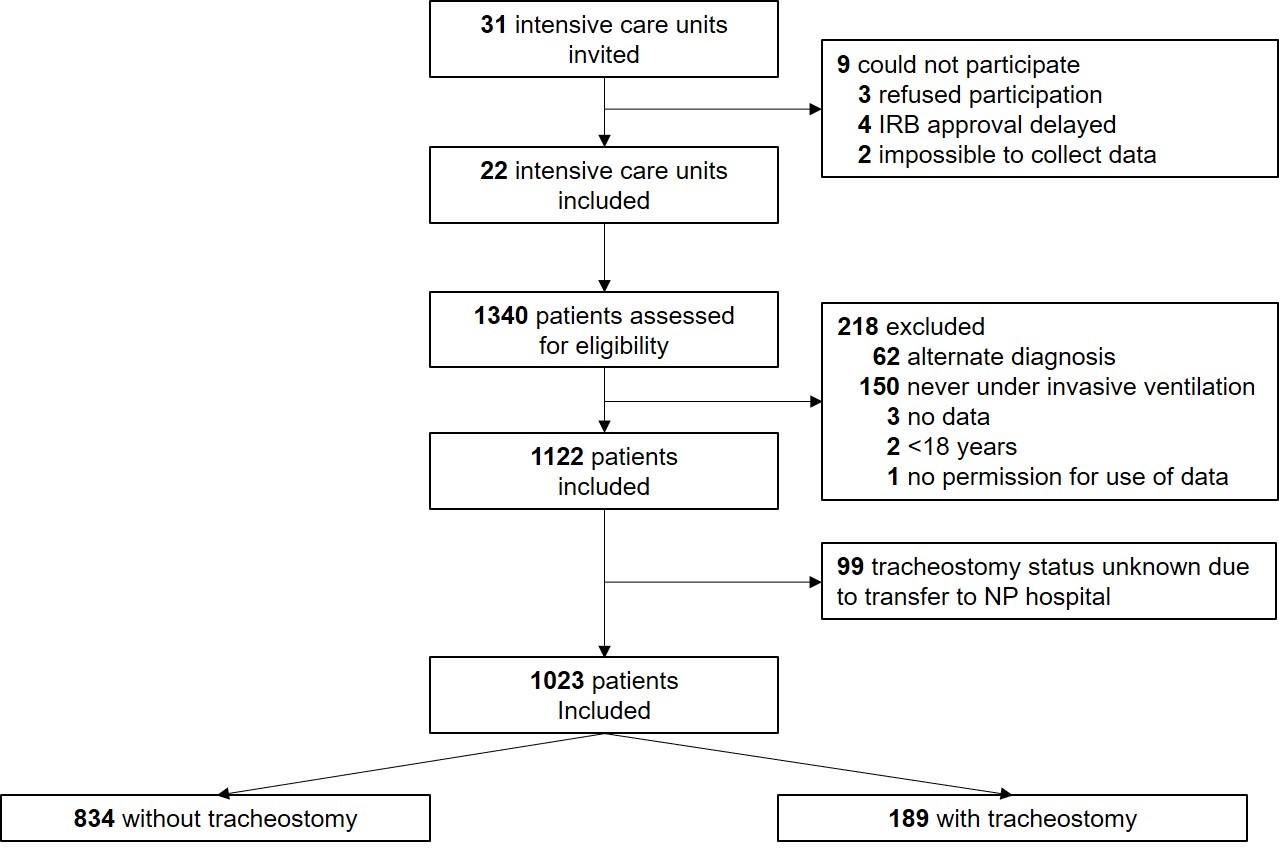 REFERENCES1.	Botta M, Tsonas AM, Pillay J, Boers LS, Algera AG, Bos LDJ, et al. Ventilation Management and Clinical Outcome in Invasively Ventilated COVID–19 Patients (PRoVENT–COVID) – a national, multicentre, observational cohort study. The Lancet Respiratory Medicine 2020; 9(2):139-148.  https://doi.org/10.1016/S2213-2600(20)30459-82.	Boers NS, Botta M, Tsonas AM, Algera AG, Pillay J, Dongelmans DA, et al. PRactice of VENTilation in Patients with Novel Coronavirus Disease (PRoVENT-COVID): rationale and protocol for a national multicenter observational study in The Netherlands. Ann Transl Med 2020; 8(19): 1251. https://doi.org/10.21037/atm-20-5107.3.	PRoVENT-COVID collaborators. Tracheostomy practice in COVID–19; preliminary statistical analysis plan. 23 November, 2020. https://sites.google.com/view/provent-covid/tracheostomy-practice-preliminary-sap [assessed 17 March 2021]. eTable 1 - Baseline Characteristics of Patients According to Performance of TracheostomyeTable 1 - Baseline Characteristics of Patients According to Performance of TracheostomyeTable 1 - Baseline Characteristics of Patients According to Performance of TracheostomyeTable 1 - Baseline Characteristics of Patients According to Performance of TracheostomyeTable 1 - Baseline Characteristics of Patients According to Performance of TracheostomyPerformance of TracheostomyPerformance of TracheostomyTracheostomy(n = 189)No Tracheostomy(n = 834)p valueAge, years65.0 (59.0 - 72.0)65.0 (57.0 - 72.0)0.562Male gender – no (%)152 (80.4)592 (71.0)0.009Body mass index, kg/m227.2 (25.0 - 30.5)27.7 (25.3 - 30.9)0.226Transferred under invasive ventilation39 (20.6)152 (18.2)0.469   Days between intubation and admission0.0 (0.0 - 0.0)0.0 (0.0 - 0.0)0.587Use of non-invasive ventilation – no (%)11 (6.7)63 (8.4)0.634Duration of non-invasive ventilation, hours8.0 (1.0 - 17.0)8.0 (2.0 - 14.0)0.666Timing of tracheostomy, days21.0 (17.0 - 28.0)----≤ 7 days6 (3.2)7 - 14 days28 (14.8)> 14 days155 (82.0)Admitted after the publication of guidelinea16 (8.5)57 (6.8)0.435Week of admission within the centerb3.0 (2.0 - 5.0)3.0 (2.0 - 5.0)0.836Chest CT scan performed – no (%)58 (32.2)277 (34.6)0.602   Lung parenchyma affected – no (%)0.426     0%0 (0.0)11 (3.9)     25%20 (34.5)90 (32.1)     50%21 (36.2)79 (28.2)     75%14 (24.1)86 (30.7)     100%3 (5.2)14 (5.0)Chest X-ray performed – no (%)103 (87.3)438 (85.4)0.663   Quadrants affected – no (%)0.426     113 (12.5)27 (6.2)     229 (27.9)92 (21.1)     327 (26.0)126 (29.0)     435 (33.7)190 (43.7)Severity of ARDS – no (%)0.091   Mild39 (21.0)166 (20.2)   Moderate134 (72.0)551 (67.2)   Severe13 (7.0)103 (12.6)Co-existing disorders – no (%)   Hypertension62 (32.8)284 (34.1)0.799   Heart failure10 (5.3)38 (4.6)0.703   Diabetes43 (22.8)181 (21.7)0.770   Chronic kidney disease11 (5.8)34 (4.1)0.324     Baseline creatinine, µmol/Lc77.0 (65.0 - 95.2)78.0 (62.0 - 98.0)0.781   Liver cirrhosis1 (0.5)2 (0.2)0.459   Chronic obstructive pulmonary disease14 (7.4)67 (8.0)0.882   Active hematological neoplasia4 (2.1)11 (1.3)0.498   Active solid neoplasia5 (2.6)23 (2.8)0.999   Neuromuscular disease1 (0.5)6 (0.7)0.999   Immunosuppression5 (2.6)19 (2.3)0.790   Asthma19 (10.1)39 (4.7)0.008   Obstructive sleep apnea syndrome10 (5.3)48 (5.8)0.999Previous medication – no (%)   Systemic steroids7 (3.7)29 (3.5)0.828   Inhalation steroids20 (10.6)98 (11.8)0.707   Angiotensin converting enzyme inhibitor33 (17.5)145 (17.4)0.999   Angiotensin II receptor blocker23 (12.2)89 (10.7)0.522   Beta-blockers41 (21.7)157 (18.8)0.361   Insulin14 (7.4)58 (7.0)0.875   Metformin27 (14.3)130 (15.6)0.738   Statins60 (31.7)244 (29.3)0.537   Calcium channel blockers28 (14.8)154 (18.5)0.249Organ support at start of ventilation – no (%)   Continuous sedation179 (94.7)801 (96.3)0.309   Inotropic or vasopressor143 (75.7)646 (77.6)0.565      Vasopressor143 (75.7)645 (77.5)0.566      Inotropic5 (2.6)35 (4.2)0.408   Fluid balance, mL456.8 (-38.8 - 1354.1)555.5 (12.2 - 1318.5)0.434   Urine output, mL720.0 (403.8 - 1173.8)667.5 (350.0 - 1130.0)0.120Ventilation support at start of ventilation   Assisted ventilation – no (%)52 (27.7)248 (29.9)0.595   Tidal volume, mL/kg PBW6.6 (5.9 - 7.2)6.4 (5.9 - 7.0)0.102   PEEP, cmH2O12.7 (11.0 - 14.5)12.7 (11.0 - 14.7)0.863   Peak pressure, cmH2O26.0 (23.5 - 29.0)26.8 (23.7 - 30.0)0.083   Driving pressure, cmH2O13.0 (11.5 - 15.7)14.0 (11.8 - 16.2)0.158   Mechanical power, J/min19.0 (15.5 - 23.0)18.3 (15.2 - 22.4)0.405   Compliance, mL/cmH2O35.4 (28.8 - 43.1)33.0 (26.6 - 40.2)0.021   Total respiratory rate, mpm21.7 (19.0 - 24.3)21.8 (19.5 - 24.0)0.788   FiO20.6 (0.5 - 0.7)0.6 (0.5 - 0.7)0.932   etCO2, mmHg38.2 (33.6 - 43.9)36.7 (32.5 - 42.0)0.050Vital signs at start of ventilation   Heart rate, bpm86.0 (76.8 - 100.7)84.0 (73.5 - 97.0)0.075   Mean arterial pressure, mmHg80.0 (74.3 - 88.7)81.0 (73.8 - 88.0)0.495  Laboratory tests at start of ventilation   pH7.4 (7.3 - 7.4)7.4 (7.3 - 7.4)0.485   PaO2, mmHg81.8 (73.5 - 95.0)81.5 (72.0 - 95.4)0.417   PaO2 / FiO2, mmHg133.9 (99.8 - 178.1)131.8 (100.4 - 174.4)0.734   PaCO2, mmHg45.0 (40.1 - 51.0)44.5 (39.3 - 49.9)0.294   Lactate, mmol/L1.1 (0.9 - 1.4)1.2 (1.0 - 1.5)0.581Adjunctive therapies at start of ventilation   Prone positioning – no. (%)60 (32.4)254 (31.1)0.726     Duration of prone positioning - hours10.0 (6.5 - 13.8)8.0 (4.0 - 13.0)0.046   Recruitment maneuvers – no. (%)4 (2.5)17 (2.5)0.999   Extracorporeal membrane oxygenation – no. (%)0 (0.0)4 (0.5)0.999   Neuromuscular blocking agents – no. (%)50 (26.5)234 (28.2)0.719     Duration of neuromuscular blocking agents, hours0.0 (0.0 - 8.0)0.0 (0.0 - 8.0)0.653Data are median (quartile 25% - quartile 75%) or No (%). Percentages may not total 100 because of roundingCT: computed tomography; ECMO: extracorporeal membrane oxygenation; ICU: intensive care unit; NMBA: neuromuscular blocking agent; PEEP positive end expiratory pressure; RRT: renal replacement therapyat start of ventilation.a National guideline on practice of tracheostomy on COVID-19 patients published on April 23, 2020.b First week determined as the week when the first patient was admitted in the center.c Most recent measurement in 24 hours before intubation - or at ICU admission under invasive ventilation.Data are median (quartile 25% - quartile 75%) or No (%). Percentages may not total 100 because of roundingCT: computed tomography; ECMO: extracorporeal membrane oxygenation; ICU: intensive care unit; NMBA: neuromuscular blocking agent; PEEP positive end expiratory pressure; RRT: renal replacement therapyat start of ventilation.a National guideline on practice of tracheostomy on COVID-19 patients published on April 23, 2020.b First week determined as the week when the first patient was admitted in the center.c Most recent measurement in 24 hours before intubation - or at ICU admission under invasive ventilation.Data are median (quartile 25% - quartile 75%) or No (%). Percentages may not total 100 because of roundingCT: computed tomography; ECMO: extracorporeal membrane oxygenation; ICU: intensive care unit; NMBA: neuromuscular blocking agent; PEEP positive end expiratory pressure; RRT: renal replacement therapyat start of ventilation.a National guideline on practice of tracheostomy on COVID-19 patients published on April 23, 2020.b First week determined as the week when the first patient was admitted in the center.c Most recent measurement in 24 hours before intubation - or at ICU admission under invasive ventilation.Data are median (quartile 25% - quartile 75%) or No (%). Percentages may not total 100 because of roundingCT: computed tomography; ECMO: extracorporeal membrane oxygenation; ICU: intensive care unit; NMBA: neuromuscular blocking agent; PEEP positive end expiratory pressure; RRT: renal replacement therapyat start of ventilation.a National guideline on practice of tracheostomy on COVID-19 patients published on April 23, 2020.b First week determined as the week when the first patient was admitted in the center.c Most recent measurement in 24 hours before intubation - or at ICU admission under invasive ventilation.Data are median (quartile 25% - quartile 75%) or No (%). Percentages may not total 100 because of roundingCT: computed tomography; ECMO: extracorporeal membrane oxygenation; ICU: intensive care unit; NMBA: neuromuscular blocking agent; PEEP positive end expiratory pressure; RRT: renal replacement therapyat start of ventilation.a National guideline on practice of tracheostomy on COVID-19 patients published on April 23, 2020.b First week determined as the week when the first patient was admitted in the center.c Most recent measurement in 24 hours before intubation - or at ICU admission under invasive ventilation.eTable 2 - Clinical Outcomes of Patients According to Performance of TracheostomyeTable 2 - Clinical Outcomes of Patients According to Performance of TracheostomyeTable 2 - Clinical Outcomes of Patients According to Performance of TracheostomyeTable 2 - Clinical Outcomes of Patients According to Performance of TracheostomyeTable 2 - Clinical Outcomes of Patients According to Performance of TracheostomyPerformance of TracheostomyaPerformance of TracheostomyaTracheostomy(n = 189)No Tracheostomy(n = 834)Adjusted Effect Estimate*(95% Confidence Interval)p valuep value   Duration of ventilation, days33.0 (25.0 - 42.0)12.0 (7.0 - 18.0)SHR, 0.32 (0.23 to 0.44)c<0.001<0.001     In survivors at day 28, days34.0 (26.3 - 42.0)12.0 (8.0 - 19.0)SHR, 0.32 (0.23 to 0.44)c<0.001<0.001   Reintubation– no (%)48 (25.5)87 (10.5) OR, 3.15 (2.07 to 4.8)d<0.001<0.001   Thromboembolic complications – no (%)82 (43.4)228 (27.3)OR, 2.13 (1.51 to 3.02)d<0.001<0.001     Pulmonary embolism70 (37.0)172 (20.6)OR, 2.36 (1.65 to 3.37)d<0.001<0.001     Deep vein thrombosis12 (6.3)44 (5.3)OR, 1.71 (0.79 to 3.69)d0.1720.172     Ischemic stroke8 (4.2)22 (2.6)OR, 1.49 (0.62 to 3.56)d0.3740.374     Myocardial infarction2 (1.1)13 (1.6)OR, 0.52 (0.11 to 2.6)d0.4280.428   Acute kidney injury – no (%)105 (56.1)366 (44.0)OR, 1.63 (1.14 to 2.32)d0.0070.007   Need for RRT – no (%)60 (31.7)140 (16.8)OR, 2.42 (1.63 to 3.6)d<0.001<0.001   Need of rescue therapy – no (%)b143 (76.1)629 (76.2)OR, 1.09 (0.72 to 1.66)d0.6790.679     Prone positioning112 (59.9)482 (58.2)OR, 1.22 (0.82 to 1.8)d0.3210.321     Recruitment maneuver11 (6.6)49 (7.1)OR, 1.14 (0.54 to 2.4)d0.7380.738     Use of NMBA99 (52.4)404 (48.4)OR, 1.02 (0.71 to 1.46)d0.9150.915     ECMO1 (0.5)11 (1.3)OR, 0.32 (0.03 to 3.82)d0.3970.397   Use of continuous sedation – no (%)b185 (97.9)829 (99.4)OR, 0.24 (0.03 to 1.79)d0.1650.165   Use of inotropic or vasopressor – no (%)b175 (92.6)779 (93.4)OR, 0.92 (0.41 to 2.09)d0.8460.846     Use of vasopressor175 (92.6)778 (93.3)OR, 0.96 (0.43 to 2.15)d0.9170.917     Use of inotropic12 (6.3)84 (10.1)OR, 0.52 (0.23 to 1.18)d0.1200.120   ICU length of stay, days37.0 (27.0 - 45.0)13.0 (8.0 - 20.0)HR, 0.92 (0.76 to 1.11)e0.4000.400     In survivors, days38.0 (28.0 - 46.5)14.0 (9.0 - 22.0)HR, 0.92 (0.76 to 1.11)e0.4000.400   Hospital length of stay, days49.5 (36.0 - 60.5)20.0 (12.0 - 30.0)HR, 0.96 (0.79 to 1.17)e0.7100.710     In survivors, days52.0 (41.0 - 62.0)26.0 (18.0 - 36.0)HR, 0.96 (0.79 to 1.17)e0.7100.710   ICU mortality – no (%)30 (16.4)308 (37.1)OR, 0.25 (0.16 to 0.4)d<0.001<0.001   Hospital mortality – no (%)34 (19.3)315 (38.9)OR, 0.28 (0.18 to 0.44)d<0.001<0.001   28-day mortality – no (%)11 (5.8)293 (35.3)HR, 0.10 (0.05 to 0.18)e<0.001<0.001   90-day mortality – no (%)36 (21.4)326 (42.2)HR, 0.28 (0.19 to 0.40)e<0.001<0.001Data are median (quartile 25% - quartile 75%) or No (%). Percentages may not total 100 because of roundingRRT: renal replacement therapy; NMBA: neuromuscular blocking agent; ECMO: extracorporeal membrane oxygenation; ICU: intensive care unit; PEEP positive end expiratory pressure* All models adjusted for age, gender, body mass index, PaO2 / FiO2, creatinine, hypertension, diabetes mellitus, use of angiotensin converting enzyme inhibitors, use of angiotensin II receptor blockers, use of inotrope or vasopressor at start of ventilation, fluid balance, pH, mean arterial pressure, heart rate, and respiratory system compliance at start of ventilation. a Group receiving tracheostomy is reference group.b Assessed in the first four days of ventilation.c Subdistribution hazard ratio from a Fine-Gray competing risk model with death before extubation in 28 days treated as a competing risk and with center as clustering effect.d Odds ratio from a mixed-effect generalized linear model with a binomial distribution and with center as random effect.e Hazard ratio from a (shared-frailty) Cox proportional hazard model (for the ICU and hospital length of stay analyses, all patients who died prior to discharge were assigned the maximum length of stay to account for death as a competing risk in this model) with center as frailty. P value for the Schoenfeld residuals; < 0.001 (ICU length of stay); < 0.001 (hospital length of stay); < 0.001 (90-day mortality)Data are median (quartile 25% - quartile 75%) or No (%). Percentages may not total 100 because of roundingRRT: renal replacement therapy; NMBA: neuromuscular blocking agent; ECMO: extracorporeal membrane oxygenation; ICU: intensive care unit; PEEP positive end expiratory pressure* All models adjusted for age, gender, body mass index, PaO2 / FiO2, creatinine, hypertension, diabetes mellitus, use of angiotensin converting enzyme inhibitors, use of angiotensin II receptor blockers, use of inotrope or vasopressor at start of ventilation, fluid balance, pH, mean arterial pressure, heart rate, and respiratory system compliance at start of ventilation. a Group receiving tracheostomy is reference group.b Assessed in the first four days of ventilation.c Subdistribution hazard ratio from a Fine-Gray competing risk model with death before extubation in 28 days treated as a competing risk and with center as clustering effect.d Odds ratio from a mixed-effect generalized linear model with a binomial distribution and with center as random effect.e Hazard ratio from a (shared-frailty) Cox proportional hazard model (for the ICU and hospital length of stay analyses, all patients who died prior to discharge were assigned the maximum length of stay to account for death as a competing risk in this model) with center as frailty. P value for the Schoenfeld residuals; < 0.001 (ICU length of stay); < 0.001 (hospital length of stay); < 0.001 (90-day mortality)Data are median (quartile 25% - quartile 75%) or No (%). Percentages may not total 100 because of roundingRRT: renal replacement therapy; NMBA: neuromuscular blocking agent; ECMO: extracorporeal membrane oxygenation; ICU: intensive care unit; PEEP positive end expiratory pressure* All models adjusted for age, gender, body mass index, PaO2 / FiO2, creatinine, hypertension, diabetes mellitus, use of angiotensin converting enzyme inhibitors, use of angiotensin II receptor blockers, use of inotrope or vasopressor at start of ventilation, fluid balance, pH, mean arterial pressure, heart rate, and respiratory system compliance at start of ventilation. a Group receiving tracheostomy is reference group.b Assessed in the first four days of ventilation.c Subdistribution hazard ratio from a Fine-Gray competing risk model with death before extubation in 28 days treated as a competing risk and with center as clustering effect.d Odds ratio from a mixed-effect generalized linear model with a binomial distribution and with center as random effect.e Hazard ratio from a (shared-frailty) Cox proportional hazard model (for the ICU and hospital length of stay analyses, all patients who died prior to discharge were assigned the maximum length of stay to account for death as a competing risk in this model) with center as frailty. P value for the Schoenfeld residuals; < 0.001 (ICU length of stay); < 0.001 (hospital length of stay); < 0.001 (90-day mortality)Data are median (quartile 25% - quartile 75%) or No (%). Percentages may not total 100 because of roundingRRT: renal replacement therapy; NMBA: neuromuscular blocking agent; ECMO: extracorporeal membrane oxygenation; ICU: intensive care unit; PEEP positive end expiratory pressure* All models adjusted for age, gender, body mass index, PaO2 / FiO2, creatinine, hypertension, diabetes mellitus, use of angiotensin converting enzyme inhibitors, use of angiotensin II receptor blockers, use of inotrope or vasopressor at start of ventilation, fluid balance, pH, mean arterial pressure, heart rate, and respiratory system compliance at start of ventilation. a Group receiving tracheostomy is reference group.b Assessed in the first four days of ventilation.c Subdistribution hazard ratio from a Fine-Gray competing risk model with death before extubation in 28 days treated as a competing risk and with center as clustering effect.d Odds ratio from a mixed-effect generalized linear model with a binomial distribution and with center as random effect.e Hazard ratio from a (shared-frailty) Cox proportional hazard model (for the ICU and hospital length of stay analyses, all patients who died prior to discharge were assigned the maximum length of stay to account for death as a competing risk in this model) with center as frailty. P value for the Schoenfeld residuals; < 0.001 (ICU length of stay); < 0.001 (hospital length of stay); < 0.001 (90-day mortality)Data are median (quartile 25% - quartile 75%) or No (%). Percentages may not total 100 because of roundingRRT: renal replacement therapy; NMBA: neuromuscular blocking agent; ECMO: extracorporeal membrane oxygenation; ICU: intensive care unit; PEEP positive end expiratory pressure* All models adjusted for age, gender, body mass index, PaO2 / FiO2, creatinine, hypertension, diabetes mellitus, use of angiotensin converting enzyme inhibitors, use of angiotensin II receptor blockers, use of inotrope or vasopressor at start of ventilation, fluid balance, pH, mean arterial pressure, heart rate, and respiratory system compliance at start of ventilation. a Group receiving tracheostomy is reference group.b Assessed in the first four days of ventilation.c Subdistribution hazard ratio from a Fine-Gray competing risk model with death before extubation in 28 days treated as a competing risk and with center as clustering effect.d Odds ratio from a mixed-effect generalized linear model with a binomial distribution and with center as random effect.e Hazard ratio from a (shared-frailty) Cox proportional hazard model (for the ICU and hospital length of stay analyses, all patients who died prior to discharge were assigned the maximum length of stay to account for death as a competing risk in this model) with center as frailty. P value for the Schoenfeld residuals; < 0.001 (ICU length of stay); < 0.001 (hospital length of stay); < 0.001 (90-day mortality)Data are median (quartile 25% - quartile 75%) or No (%). Percentages may not total 100 because of roundingRRT: renal replacement therapy; NMBA: neuromuscular blocking agent; ECMO: extracorporeal membrane oxygenation; ICU: intensive care unit; PEEP positive end expiratory pressure* All models adjusted for age, gender, body mass index, PaO2 / FiO2, creatinine, hypertension, diabetes mellitus, use of angiotensin converting enzyme inhibitors, use of angiotensin II receptor blockers, use of inotrope or vasopressor at start of ventilation, fluid balance, pH, mean arterial pressure, heart rate, and respiratory system compliance at start of ventilation. a Group receiving tracheostomy is reference group.b Assessed in the first four days of ventilation.c Subdistribution hazard ratio from a Fine-Gray competing risk model with death before extubation in 28 days treated as a competing risk and with center as clustering effect.d Odds ratio from a mixed-effect generalized linear model with a binomial distribution and with center as random effect.e Hazard ratio from a (shared-frailty) Cox proportional hazard model (for the ICU and hospital length of stay analyses, all patients who died prior to discharge were assigned the maximum length of stay to account for death as a competing risk in this model) with center as frailty. P value for the Schoenfeld residuals; < 0.001 (ICU length of stay); < 0.001 (hospital length of stay); < 0.001 (90-day mortality)eTable 3 - Univariable Assessment of Factors Associated with Tracheostomy TimingeTable 3 - Univariable Assessment of Factors Associated with Tracheostomy TimingeTable 3 - Univariable Assessment of Factors Associated with Tracheostomy TimingMean Difference(95% CI)p valueGeneral characteristics   Week of admission0.24 (-0.34 to 0.81)0.418   Admission after the national guideline-1.74 (-6.16 to 2.65)0.439Baseline characteristics   Age0.35 (-0.90 to 1.61)0.586   Male gender1.45 (-1.61 to 4.50)0.352   Body mass index0.51 (-0.75 to 1.74)0.421Co-existing disorders   Diabetes1.57 (-1.39 to 4.49)0.294   Hypertension1.89 (-0.71 to 4.47)0.153   Heart failure3.60 (-1.86 to 9.14)0.199   Asthma2.56 (-1.50 to 6.65)0.219   Obstructive sleep apnea syndrome2.12 (-3.33 to 7.60)0.447Ventilatory variables in the first day   PEEP-0.02 (-1.32 to 1.24)0.978   Tidal volume per predicted body weight-0.96 (-2.27 to 0.38)0.157   Respiratory system compliance-0.43 (-1.80 to 0.93)0.536Laboratory tests in the first day   PaO2 / FiO2-0.13 (-1.37 to 1.11)0.841   pH0.89 (-0.36 to 2.14)0.164   Lactate-0.16 (-1.46 to 1.13)0.805   Creatinine0.64 (-0.57 to 1.85)0.299Vital signs in the first day   Heart rate-0.19 (-1.42 to 1.03)0.758   Mean arterial pressure0.48 (-0.75 to 1.70)0.443Organ support in the first day   Use of vasopressor or inotropic0.19 (-4.62 to 4.89)0.937   Fluid balance-0.63 (-1.89 to 0.62)0.329Rescue therapy in the first 4 days   Use of neuromuscular blocking agents-0.72 (-3.30 to 1.81)0.577   Prone positioning2.59 (-0.01 to 5.22)0.054Complication   Thromboembolic complications1.27 (-1.18 to 3.75)0.313   Acute kidney injury0.33 (-2.19 to 2.85)0.797   Renal replacement therapy1.72 (-0.89 to 4.36)0.199   Reintubation1.86 (-0.97 to 4.73)0.201Mixed-effect generalized linear model with Gaussian distribution and center as random effect.Continuous variables were included after standardization and mean difference represents the increase in one standard deviation of the variable.Mixed-effect generalized linear model with Gaussian distribution and center as random effect.Continuous variables were included after standardization and mean difference represents the increase in one standard deviation of the variable.Mixed-effect generalized linear model with Gaussian distribution and center as random effect.Continuous variables were included after standardization and mean difference represents the increase in one standard deviation of the variable.eTable 4 - Univariable and Multivariable Assessment of Factors Associated with Performance of TracheostomyeTable 4 - Univariable and Multivariable Assessment of Factors Associated with Performance of TracheostomyeTable 4 - Univariable and Multivariable Assessment of Factors Associated with Performance of TracheostomyeTable 4 - Univariable and Multivariable Assessment of Factors Associated with Performance of TracheostomyeTable 4 - Univariable and Multivariable Assessment of Factors Associated with Performance of TracheostomyUnivariable ModelUnivariable ModelMultivariable ModelMultivariable ModelOdds Ratio(95% CI)p valueOdds Ratio(95% CI)p valueGeneral characteristics   Week of admission1.04 (0.96 to 1.14)0.359------   Admission after the national guideline1.17 (0.64 to 2.14)0.601------Baseline characteristics   Age1.14 (0.96 to 1.35)0.143------   Male gender1.71 (1.15 to 2.54)0.0081.53 (0.96 to 2.45)0.075   Body mass index0.87 (0.71 to 1.06)0.160------Co-existing disorders   Diabetes1.08 (0.73 to 1.59)0.715------   Hypertension0.95 (0.67 to 1.34)0.763------   Heart failure1.04 (0.50 to 2.18)0.915------   Chronic obstructive pulmonary disease1.03 (0.56 to 1.90)0.932------   Asthma2.34 (1.29 to 4.24)0.0053.24 (1.67 to 6.27)0.001   Obstructive sleep apnea syndrome0.99 (0.49 to 2.03)0.986------Ventilatory variables in the first day   PEEP0.91 (0.77 to 1.08)0.289------   Tidal volume per predicted body weight1.07 (0.91 to 1.25)0.429------   Respiratory system compliance1.21 (1.02 to 1.43)0.0281.20 (1.00 to 1.45)0.049Laboratory tests in the first day   PaO2 / FiO21.01 (0.85 to 1.19)0.929------   pH0.97 (0.82 to 1.15)0.744------   Lactate0.75 (0.52 to 1.09)0.132------   Creatinine0.94 (0.75 to 1.18)0.603------Vital signs in the first day   Heart rate1.15 (0.98 to 1.35)0.086------   Mean arterial pressure1.09 (0.93 to 1.28)0.270------Organ support in the first day   Use of vasopressor or inotropic0.75 (0.40 to 1.41)0.372------   Fluid balance0.93 (0.78 to 1.11)0.416------Rescue therapy in the first 4 days   Use of neuromuscular blocking agents1.06 (0.76 to 1.49)0.727------   Prone positioning1.14 (0.80 to 1.63)0.463------Complication   Thromboembolic complications2.10 (1.50 to 2.95)< 0.0011.87 (1.25 to 2.80)0.002   Acute kidney injury1.53 (1.10 to 2.13)0.0121.15 (0.73 to 1.80)0.552   Renal replacement therapy2.17 (1.49 to 3.15)< 0.0011.73 (1.02 to 2.92)0.042   Reintubation3.20 (2.11 to 4.86)< 0.0013.40 (2.12 to 5.46)< 0.001Mixed-effect generalized linear model with Gaussian distribution and center as random effect.Continuous variables were included after standardization and mean difference represents the increase in one standard deviation of the variable.Mixed-effect generalized linear model with Gaussian distribution and center as random effect.Continuous variables were included after standardization and mean difference represents the increase in one standard deviation of the variable.Mixed-effect generalized linear model with Gaussian distribution and center as random effect.Continuous variables were included after standardization and mean difference represents the increase in one standard deviation of the variable.Mixed-effect generalized linear model with Gaussian distribution and center as random effect.Continuous variables were included after standardization and mean difference represents the increase in one standard deviation of the variable.Mixed-effect generalized linear model with Gaussian distribution and center as random effect.Continuous variables were included after standardization and mean difference represents the increase in one standard deviation of the variable.